VALGUSFOORLISA 6NIMI JA VANUS________________________ , 21 AASTAT VANA________________________ , 21 AASTAT VANA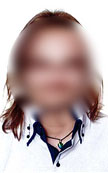 KUTSEPROFIILLao assistent.Ehituse operaator.Mehaanika assistent.Teeninduse operaator.Sõidukite puhastuse operaator. KUTSEOSKUSEDPallet veoautojuhi A2 load.Füüsilise pinge talumine Head laadimise oskused.Kokkupanemise ja lahtimonteerimise oskused.
Liikumine.Tõstmine.Vähesed sotsiaalsed oskused ja keelelised raskused suhtlemisel. NIMI JA VANUS________________________ , 18 AASTAT VANA________________________ , 18 AASTAT VANA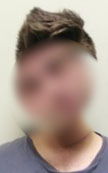 KUTSEPROFIILLaotöötaja.Laoassistent.	Ehituse operaator.Andmete koguja.		Reprograafia assistent.	Poe assistent.Hooldusoperaator.Lendlehtede jagaja, kuller.		KUTSEOSKUSEDAndmete salvestamine ja digitaliseerimine.Algsed administreerimise ülesanded.Klienditeenindused. Sorteerimine.		Toodete ladustamine ja korraldamine.			Vähene keskendumisvõime.			NIMI JA VANUS________________________ , 19 AASTAT VANA________________________ , 19 AASTAT VANA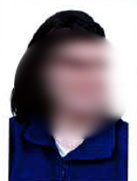 KUTSEPROFIILAianduse ja taimekooli assistent.Üldpuhastuse operaator.Teeninduse assistent.Laoassistent.Poeametnik.Lendlehtede jagaja, kuller.KUTSEOSKUSEDAedade, viljapuuaedade ja taimekoolide teenindamine.Suurte pindade, sõidukite ja mööbli puhastamine.Lillede eest hoolitsemine.Algsed sorteerimise oskused.Keskendumise ja tähelepanu probleemid, mis aeglustavad töötempot